Управление образования  администрации МО «Зеленоградский городской округ»Муниципальное автономное дошкольное образовательное учреждение Центр развития ребенка – детский сад № 23 «Сказка» г. ЗеленоградскаСправка«Организация питания в МАДОУ ЦРР – детском саду №23 «Сказка»  В МАДОУ ЦРР – детском саду №23 «Сказка»  питание организовано согласно Постановлению Главного государственного санитарного врача РФ от 27.10.2020 № 32 СанПиН 2.3/2.4.3590-20 «Санитарно-эпидемиологические требования к организации общественного питания населения».Для организации питания в детском саду имеются функциональные помещения: пищеблок, склад продуктов питания. Пищеблок состоит из овощного, холодного, мясо-рыбного и горячего цеха. На складе продуктов питания оборудовано отдельное помещение с установленной сплит-системой для хранения овощей при температуре +5 градусов. В складском помещении со стеллажами соблюдаются требования к хранению продуктов, в наличии контейнеры, стеллажи, поддоны для хранения продуктов. При хранении продуктов питания соблюдается товарное соседство. Продукты питания поставляются в детский сад согласно поданных заявок. Технологическое оборудование, инвентарь, посуда, тара изготовлены из материалов, разрешенных для контакта с пищевыми продуктами. Весь кухонный инвентарь и кухонная посуда имеют маркировку для сырых и готовых пищевых продуктов. При работе технологического оборудования исключена возможность контакта пищевого сырья и готовых к употреблению продуктов. На пищеблоке имеется 2 мясорубки для раздельного приготовления сырых и готовых продуктов.Производственное оборудование, разделочный инвентарь и посуда отвечают следующим требованиям:- столы, предназначенные для обработки пищевых продуктов цельнометаллические;- для разделки сырых и готовых продуктов имеются отдельные разделочные столы, ножи и доски из деревьев твердых пород без щелей и зазоров, гладко выструганные. Разделочные доски из пластмассы и прессованной фанеры к использованию не допускаются;- доски и ножи промаркированы: «СМ» - сырое мясо, «СК» - сырые куры, «СР» - сырая рыба, «СО» - сырые овощи, «ВМ» - вареное мясо, «ВР» - вареная рыба, «ВО» - вареные овощи, «гастрономия», «Сельдь», «X» - хлеб, «Зелень»;- вся пища готовится в посуде из нержавеющей стали,- для кипячения молока выделена отдельная посуда.Пищеблок оборудован системой приточно-вытяжной вентиляции. Раз в год проводится прочистка вентиляционных каналов от загрязнения и копоти. В помещениях пищеблока ежедневно проводят уборку: мытье полов, удаление пыли, протирание радиаторов, подоконников; еженедельно с применением моющих средств проводится мытье стен, осветительной арматуры, стекол. Еженедельно проводится генеральная уборка с последующей дезинфекцией всех помещений, оборудования и инвентаря.На пищеблоке вывешена памятка по соблюдению личной гигиены сотрудников. Медсестра следит за своевременностью прохождения медосмотров сотрудниками.Пищевые продукты поступают в детский сад на склад продуктов питания и имеют документы, подтверждающие их происхождение, качество и безопасность. Качество продуктов проверяет кладовщик - ответственное лицо проводит бракераж сырых продуктов, делает запись в специальном журнале. Не допускаются к приему пищевые продукты без сопроводительных документов, с истекшим сроком хранения и признаками порчи. При хранении продуктов питания соблюдается товарное соседство. Продукты питания поставляются в детский сад согласно поданных заявок. Поставку продуктов в детский сад осуществляют организации, зарегистрированные в системе «Меркурий» и в соответствии с «Положением о закупке товаров»:- ООО «Птицеводческий комплекс «Продукты питания» («Балтптицепром»),- ООО  «Молочная торговая компания» («Залесский фермер»)- ООО «Молоко Опт»- ООО «Мицар – Опт» («Натурово»)- ООО «Лаэр-продукт»- ИП «Цеханович В.Г.»- ИП «Смирнов А.А.»- ИП «Вульферт А.А.»Питание в детском саду четырехразовое. Кратность приема пищи и режим питания детей по отдельным приемам пищи (завтрак, второй завтрак, обед, полдник), определено временем пребывания детей и 10-часовым режимом работы дошкольной образовательной организации.В промежутке между завтраком и обедом - дополнительный прием пищи - второй завтрак, включающий напиток/сок и (или) свежие фрукты.Время приема пищи воспитанников в режиме дня:Питание детей соответствует принципам «щадящего питания», предусматривающим использование определенных способов приготовления блюд, таких как варка, приготовление на пару, тушение, запекание, и исключается жарка блюд, а также продукты с раздражающими свойствами. С момента приготовления до отпуска первые и вторые блюда могут находиться на горячей плите не более 2 часов. Все блюда — собственного производства; готовятся в соответствии с технологическими картами, санитарными нормами.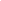 Питание детей организуется в соответствии с примерным меню, утвержденным заведующим, рассчитанным не менее чем на 2 недели, с учетом физиологических потребностей в энергии и пищевых веществах для детей всех возрастных групп и рекомендуемых СанПиН суточных наборов продуктов для организации питания детей в дошкольных образовательных организациях.Суточные нормы потребления продуктовПри составлении меню и расчетов калорийности соблюдается оптимальное соотношение пищевых веществ (белков, жиров, углеводов), которое должно составлять 1:1:4 соответственно.Примерное меню содержит информацию о количественном составе основных пищевых веществ и энергии по каждому блюду, приему пищи, за каждый день и в целом за период его реализации. Обязательно приводятся ссылки на рецептуры используемых блюд и кулинарных изделий, в соответствии со сборниками рецептур. На каждое блюдо имеется технологическая карта.Ежедневно в меню включены: молоко, кисломолочные напитки, сметана, мясо, картофель, овощи, фрукты, соки, хлеб, крупы, сливочное и растительное масло, сахар, соль. Остальные продукты (творог, рыбу, сыр, яйцо и другие) 2-3 раза в неделю. В течение двух недель ребенок получает все продукты в полном объеме. Ответственное лицо, кладовщик, аккуратно ведет всю необходимую документацию в программе «1-С «Питание», составляет меню-требование на детей с 2 до7 лет. В случае увеличения или уменьшения количества детей (свыше трех человек) по сравнению с утвержденными по меню данными, составляется расчет изменения потребности в продуктах питания. При увеличении потребности в продуктах выписывается накладная на склад, а при уменьшении  потребности в продуктах, излишки сдаются на склад и оформляются такой же накладной с указанием – «возврат». Накладные подписываются кладовщиком, утверждаются заведующей. В целях улучшения витаминного статуса, нормализации обмена веществ, снижения заболеваемости, укрепления здоровья подрастающего поколения, в организованных детских и подростковых учреждениях, согласно требованиям нормативных документов (СанПиН 2.3/2.4.3590-20 ) проводится  «С» – витаминизация.Искусственная витаминизация осуществляется согласно СанПиН  из расчета для детей от 1-3 лет – 35мл., для детей 3-7 лет – 50мл. (на порцию).Препараты витаминов вводят в третье блюдо (компот или кисель). После его охлаждения до температуры 150С. (для компота) и 350С. (для киселя) не посредственно перед реализацией. Подогрев витаминизированных блюд не допускается.Витаминизация блюд проводится с учетом состояния здоровья детей, под контролем  медсестры. Данные о витаминизации блюд заносятся медицинским работником в журнал проведения витаминизации третьих и сладких блюд. Необходимые расчеты и оценку использованного на одного ребенка среднесуточного набора пищевых продуктов проводится 1 раз в десять дней. По результатам оценки, при необходимости, проводится коррекцию питания в течение следующей недели (декады).Анализ питания, где осуществляется подсчет энергетической ценности полученного рациона питания и содержания в нем основных пищевых веществ (белков, жиров и углеводов) проводят ежемесячно.Для обеспечения преемственности питания родителей информируют об ассортименте питания ребенка, вывешивая ежедневное меню. Ежедневное меню на предстоящую неделю размещается на официальном сайте детского сада:https://skazkadetsad23.ru/sveden/objects Выдача готовой пищи разрешается только после проведения приемочного контроля бракеражной комиссией в составе повара, представителя администрации, медицинского работника. Результаты контроля регистрируются в специальном бракеражном журнале. Масса порционных блюд должна соответствовать выходу блюда, указанному в меню. Масса порций для детей в зависимости от возраста (в граммах)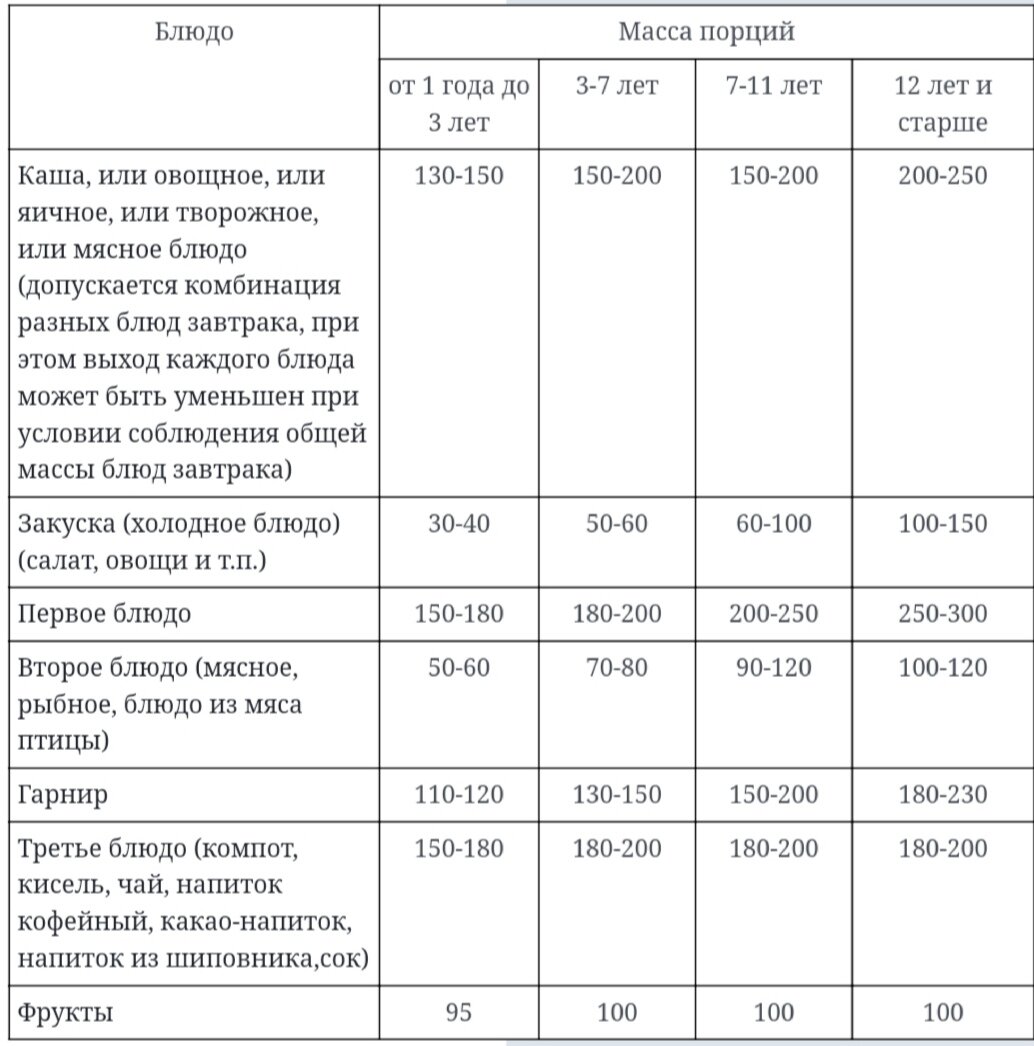 Непосредственно после приготовления пищи отбирается суточная проба готовой продукции. Суточная проба отбирается в объеме: порционные блюда - в полном объеме; холодные закуски, первые блюда, гарниры, третьи и прочие блюда - не менее 100 г. Пробу отбирают стерильными или прокипяченными ложками в стерильную или прокипяченную стеклянную посуду с плотно закрывающимися крышками (гарниры и салаты - в отдельную посуду) и сохраняют в течение не менее 48 часов при температуре +2 - +6 °С в отдельном холодильнике или в специально отведенном месте в холодильнике для молочных продуктов, гастрономии. Посуду с пробами маркируют с указанием приема пищи и датой отбора.Заместитель заведующего по административно-хозяйственной части Макеева Т.Ю. ведёт контроль за обеспечением санитарно-эпидемиологических правил выдачи пищи. Макеева Т.Ю. совместно с членами бракеражной комиссии  по питанию регулярно следят за закладкой продуктов питания, за порционированием блюд на группах, за санитарным состоянием пищеблока, за качеством продуктов питания, доставляемых на склад.Регулярно в соответствии с «Программой производственного контроля» ведется производственный контроль   организации питания в дошкольном учреждении работниками ФГУЗ «Федеральный центр гигиены и эпидемиологии».    Приём пищи детей осуществляется в групповых ячейках. Для помощников воспитателей в буфетных вывешена информация: график выдачи готовой продукции, норма порций – объем пищи в граммах для детей в соответствии с возрастом.Столовая и чайная посуда выделяется для каждой группы из расчета не менее одного комплекта на одного ребенка согласно списочному составу детей в группе. Используемая для детей столовая и чайная посуда (тарелки, блюдца, чашки) изготовлена из фарфора, а столовые приборы (ложки, вилки, ножи) - из нержавеющей стали. Для персонала иметься отдельная столовая посуда.Не используется посуда с отбитыми краями, трещинами, сколами, деформированная, с поврежденной эмалью, из пластмассы и столовые приборы из алюминия.Посуда хранится в буфетной групповой на решетчатых полках и (или) стеллажах.Посуду и столовые приборы моют и обрабатывают в соответствии с требованиями Сан ПиН.Питьевой режим организован посредством выдачи бутилированной питьевой воды. Предусмотрены одноразовые стаканчики и контейнеры - для сбора использованной посуды одноразового применения. Упакованная (бутилированная) питьевая вода допускается к выдаче детям при наличии документов, подтверждающих ее происхождение, безопасность и качество, соответствие упакованной питьевой воды обязательным требованиям.   Заведующая          О.Ю.БолонинаВозрастная группаЗавтрак Второй завтракОбед Полдник С 2 до 308.30- 09.0010.30-10.3512.00-12.2015.30.-15.50С 3 до 408.30- 09.0010.30-10.3512.00-12.2015.30.-15.50С 4 до 508.30- 09.0010.30-10.3512.25-12.5015.30.-15.45С 5 до 6 08.30- 09.0010.30-10.3512.25-12.5015.30.-15.45С 6 до 7 08.30- 09.0010.50-11.0012.25-12.5015.30.-15.40Наименование продуктовКоличество продуктов в зависимости от возраста детейКоличество продуктов в зависимости от возраста детейКоличество продуктов в зависимости от возраста детейКоличество продуктов в зависимости от возраста детейВ % от суточной потребностиНаименование продуктовбруттобруттонеттонеттоВ % от суточной потребностиНаименование продуктов1-3 года3-7 лет1-3 года3-7 летВ % от суточной потребностиМолоко, кисломолочные продукты29333829333875Творог, не более 9 %2330233075Сметана787875Сыр неострых сортов3,15,23575Мясо 1-й категории4245384175Птица1721151875Субпродукты(печень говяжья)1621151975Рыба (филе)2630242875Яйцо 0,75 шт0,75шт0,75 шт0,75 шт75Картофель: с 01.09 по 31.101201409010575С 31.10 по 31.121291509010575С 31.12 по 28.021391619010575С 29.02 по 01.091501789010575Овощи, зелень16920613516575Фрукты (плоды) свежие8186717575Фрукты(плоды)сухие787875Соки фруктовые(овощные)7575757575Хлеб ржаной3038303875Хлеб пшеничный4560456075Крупы (злаки),бобовые2332233275Макаронные изделия группы А696975Мука пшеничная 1922192275Мука картофельная (крахмал)1,52,31,52,375Масло сливочное1416141675Масло растительное787875Кондитерские изделия91591575Чай 0,370,450,370,4575Какао-порошок0,370,450,370,4575Кофейный напиток0,750,90,750,975Сахар 1923192375Дрожжи хлебопекарные0,30,40,30,475Соль пищевая242475